CONCEPCION PRESBYTERIAN SCHOOL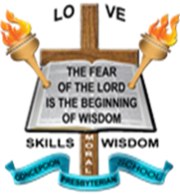 Concepcion Village, Corozal DistrictTel: 423 - 0332Email: concepcionpresbschool@gmail.comREGISTRATION FORM 2021-2022Name: Registering for: __________________________ class Date of Birth: ______________________________________Present age: ______Years ____monthsPlace of birth: ____________________________  Religion: ____________________________________ Nationality: _____________________________________   Gender:           Male             FemaleBEMIS No: _____________________________________      Social Security No: __________________Educational background:  Pre-school _____________   Transferred _______________________Transferred from: _________________________________________________________________________Last Grade/Class Attended: _____________________  Date of transfer: _____________________MEDICAL INFORMATION OF STUDENTDoes your child have a medical condition we need to know of?   Yes _____ No _______If yes, please explain: __________________________________________________________________________________________________________________________________________________________________Mother’s Full Name: _____________________________________________________________________Current Address: _________________________________________   Status:         Married           Single Mother           Separated          DivorcedSocial Security No: _______________________________Telephone No: ____________________________________Father’s Full Name: ______________________________________________________________________Current Address: __________________________________________________________________________Status:         Married           Single Father           Separated          DivorcedTelephone No: ________________________________   Social Security No: ____________________Guardian’s Name: _________________________________________________________________________Current Address: __________________________________________________________________________Relationship to child: _____________________________________________________________________Telephone No: ________________________________   Social Security No: ____________________Financial Responsibility:  Both parents___________ Mother only _______________________			          Father only ______________ Guardian___________________ In case of an emergency, if we cannot contact the parents or guardians listed above who should we contact to provide information? 1. Name: _______________________________       Number: ______________________________Relationship to Child: __________________________________Parent’s signature: __________________________________ Date: ___________________________*Please note that $10.00 registration is to be paid with this applicationNew student and transferring students need to provide the following:Copy of child’s Birth CertificateCopy of parent’s and child’s social security card (up to date) If registering in Preschool, Infant 1 and 2 a copy of Child’s immunization card*** Transferring students also need to provide the following:  Copy of child last school report card Copy of transfer documents “The fear of the Lord is the Beginning of wisdom”, Proverbs 1:7